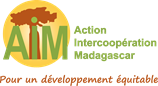 TERMES DE REFERENCEPoste : TECHNICIENS EN AGROECOLOGIE (TAE)Superviseur : Responsable Technique en Agroécologie Poste basé à : MorondavaCatégorie Professionnelle : 2BContexte :Le programme mondial pour les petits producteurs agroécologiques et la transformation durable des systèmes alimentaires (GP-SAEP) a été élaboré par le FIDA dans le but de lever les principaux obstacles à la mise à l'échelle de l'agroécologie et à la transition vers des systèmes alimentaires durables pour les petits producteurs. Madagascar fait partie des pays bénéficiaires pour la mise en œuvre du GP-SAEP en Afrique, pour deux composantes du programme à savoir : c1) l’amélioration de l'accès aux biosolutions agroécologiques, y compris les semences, les bio-intrants (engrais organiques et biopesticides) et les équipements mécaniques adaptés aux pratiques agricoles agroécologiques à petite échelle ;c2) le renforcement de la valeur ajoutée et les marchés des produits agroécologiques en exploitant les avantages du système alimentaire durable, c3) renforcer les activités de plaidoyer en faveur de la transition agroécologie. Ces composantes permettront notamment de mettre en place :2500 agriculteurs adoptant des pratiques agroécologiques sur au moins 500 ha de superficie à travers 10 blocs agroécologiques2500 agriculteurs commercialisent leurs produits agroécologiques à travers 10 alliances productives agroécologiques et 10 SPGUn système SQD 60 entreprises de bio-intrants créés et appuyésDans ce cadre, Action Intercoopération Madagascar (AIM) a été mandaté par le FIDA pour la mise en œuvre d’un projet dans le cadre du GPSAEP dans les Régions Melaky et Menabe pour une durée de 31 mois à partir du mois de mars 2024. Pour cela, AIM recrute quatre techniciens en Agroécologie, Bio-intrants, et semence.Poste à pourvoir : Quatre (4) techniciens en Agroécologie (TAE) qui seront basés dans leur antenne respective au niveau des 5 districts d’intervention (Mahabo, Morondava, Belo Tsiribihina, Miandrivazo et Maintirano). Il/elle travaillera sous la supervision Responsable technique en Agroécologie, Bio-intrants, et semence (RT AE) en étroite collaboration avec le chef d’antenne et travaillera en binôme avec le Technicien en socio-organisation et chaîne de valeur.Il/elle travaillera également en étroite collaboration avec le Responsable Technique en Socio-Organisation, le Responsable Technique Entreprenariat Rural et Accès aux Finances (RT ERAF) et le Responsable Suivi et Evaluation Régional.Objectif du poste :	Sous la supervision du Responsable Technique en Agroécologie, le technicien en Agroécologie (TAE) interviendra dans les composantes 1 et 2 du projet, à savoir favoriser l’adoption de l’agroécologie dans les zones cibles. Au sein de la composante 1, il suivra une formation « Rural Invest » afin de pouvoir accompagner les entrepreneurs ruraux, il accompagnera techniquement ces entrepreneurs ruraux dans la production/stockage/packaging… de bio-intrants (biopesticide, biofertilisant, semence). Il accompagnera également les agriculteurs des blocs agroécologiques mis en place par le projet en fournissant les conseils agroécologiques afin de favoriser l’utilisation des bio-intrants.Au sein de la composante 2 (sous la responsabilité du Responsable Techniques Socio-Organisationnel), le TAE sera charger de diffuser des formations techniques aux groupes vulnérables et d’accompagner techniquement les Organisations Paysannes au sein des alliances productives agroécologiques (rassemblement de producteurs et d’acheteurs) afin de favoriser la commercialisation des produits agroécologiques. Il devra notamment appuyer la mise en place de systèmes Participatif de Garantie - SPG (https://fr.wikipedia.org/wiki/Syst%C3%A8me_participatif_de_garantie ).Sa mission principale est de mettre en œuvre les activités sur le terrain afin de permettre à GPSAEP de justifier la transition agroécologique de Madagascar en influençant les programmes de développement rural mis en œuvre par différentes entités (Ministère, ONG, secteur privé, OP…) financés par diverses sources (Etat, FIDA, BM, BAD, Coopérations bilatérales, UE…). Responsabilités et attributions :Obtenir la certification « Rural Invest » ;Appuyer les entrepreneurs ruraux à élaborer des business plan viables ;Accompagner techniquement les entrepreneurs ruraux dans la mise en œuvre de leur business plan ;Appuyer les producteurs des bloc agroécologiques en général, les groupes vulnérables en particulier et les organisations paysannes afin de leur permettre de mettre en œuvre des pratiques agroécologiques. Contribuer à la mise en relation des offres (entrepreneurs ruraux) et des besoins en bio solution (producteurs) ;Contribuer à la mise en place des Systèmes Participatif de Garantie en fournissant un appuie technique auprès des producteurs ;Assurer la qualité des données alimentant le système de suivi-évaluation du projet ;Assurer le reportage de ses activités ;Exécuter toute autre tâche de sa compétence, non spécifiée plus haut, qui pourrait lui être demandé. Profil / Qualifications requis Titulaire d’un BAC+2 en agroécologie, en agronomie, ou équivalent ;Ayant au moins 3 ans d’expériences dans le développement rural en général, notamment dans le domaine de l’accompagnement et appui aux producteurs,Ayant au moins 3 ans d’expériences dans le domaine de l’agroécologie (diagnostic agroécologique, formation sur l’agroécologie, diffusion des techniques agroécologiques, …) ;Ayant une bonne connaissance du domaine agricole à Madagascar ;Expérience souhaitable dans l’entrepreneuriat (un atout);Capacité de travailler dans un réseau de partenaires ;Autonome, très dynamique ;Aptitude à se déplacer en moto dans des conditions difficile ;Maitrise de l’outil informatique ;Maitrise des langues malgaches et française ;Bonne connaissance des régions Menabe et Melaky.Cette liste n’est pas exhaustive et peut faire l’objet de compléments, modifications ou précisions verbales et écrites par l’Administration ou la Direction